		Agreement			Concerning the Adoption of Harmonized Technical United Nations Regulations for Wheeled Vehicles, Equipment and Parts which can be Fitted and/or be Used on Wheeled Vehicles and the Conditions for Reciprocal Recognition of Approvals Granted on the Basis of these United Nations Regulations*(Revision 3, including the amendments which entered into force on 14 September 2017)_________		Addendum 97 – UN Regulation No. 98		Revision 3 - Amendment 8Supplement 9 to the 01 series of amendments – Date of entry into force: 10 February 2018		Uniform provisions concerning the approval of motor vehicle headlamps equipped with gas-discharge light sourcesThis document is meant purely as documentation tool. The authentic and legal binding texts is: 	ECE/TRANS/WP.29/2017/85._________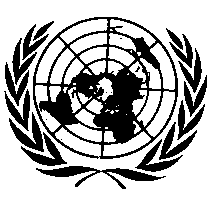 UNITED NATIONSParagraphs 5.8.1. and 5.8.2., amend to read:"5.8.1.	Gas-discharge headlamps shall only be equipped with replaceable gas-discharge light source(s) approved according to UN Regulation No. 99 and its series of amendments in force at the time of application for type approval.5.8.2.	In the case that one or more (additional) filament light sources are used in the gas-discharge headlamp, the gas-discharge headlamp shall only be equipped with these filament light sources that shall be replaceable and approved according to UN Regulation No. 37 and its series of amendments in force at the time of application for type approval, provided that no restriction on the use is made in UN Regulation No. 37 and its series of amendments in force at the time of application for type approval."E/ECE/324/Rev.1/Add.97/Rev.3/Amend.8−E/ECE/TRANS/505/Rev.1/Add.97/Rev.3/Amend.8E/ECE/324/Rev.1/Add.97/Rev.3/Amend.8−E/ECE/TRANS/505/Rev.1/Add.97/Rev.3/Amend.827 April 2018